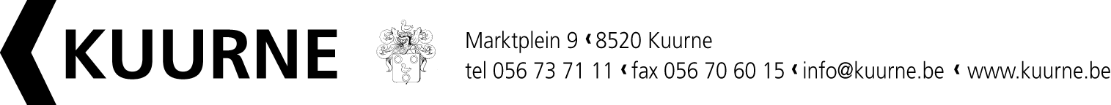 AANVRAAG SUBSIDIE PROJECTENBASISGEGEVENS PROJECTNaam project:	Datum:	Tijdstip:	Locatie:	Datum opbouw:	Datum afbraak: 	Hoeveelste editie:	Datum vorige editie:	GEGEVENS ORGANISATOROrganisatie / Vereniging:	Contactpersoon:	Adres:	Telefoonnummer:	Emailadres:	IBAN-Rekeningnummer:	op naam van:	BIJKOMENDE INFORMATIE PROJECTWat is het algemeen, globaal concept van uw project? Belicht uitdrukkelijk wat het buitengewone of vernieuwende aspect is aan uw project.Hoe is het programma samengesteld? Beschrijf hier alle programmaonderdelen, nl. alles wat er voor de bezoeker of deelnemer te beleven valt.Zijn er bepaalde creatieve, unieke, originele, en/of (ver)nieuwe(nde) programmaonderdelen?Zijn er bepaalde zaken die uw project een extra meerwaarde geven (vb. u investeert in duurzaamheid, kansengroepen, lokaal talent, gebruik locatie,…)? Vermeld hier de elementen waar u aandacht aan besteed en die in bovenstaande vragen nog niet aan bod zijn gekomen.Hoe voert u promotie? Welke online en offline promotiekanalen gebruikt u?Financieel. Voeg hierbij een realistische begroting van uw project. Vermeld duidelijk alle te verwachten inkomsten en uitgaven. Doe dit in een APARTE bijlage!Als het project betoelaagd wordt, gaat de aanvrager akkoord om het gemeentebestuur de nodige promotionele return te bieden zoals omschreven in artikel 9 van het gemeentelijke reglement betreffende het subsidiëren van (sociaal-)culturele en sportieve projecten.Ondergetekende(n) aanvragerDatum en handtekeningStuur deze subsidieaanvraag via mail naar subsidie@kuurne.be uiterlijk 8 weken voor het project. U zal een ontvangstbevestiging krijgen.PS:  Dit is een subsidieaanvraag, geen evenementenfiche of aanvraag voor het gebruik van feestmateriaal. U moet deze nog apart indienen via www.kuurne.be/organiseren.